§6431-F.  Trap tags1.  Trap tag limits.  The following provisions govern trap tag limits.A.    [PL 2005, c. 239, §2 (RP).]B.  Each year, a Class I, Class II or Class III lobster and crab fishing license holder may purchase a number of trap tags that is not greater than 100 more than the number the license holder purchased for the previous license year as long as the total number purchased does not exceed the number of traps allowed under the lowest trap limit established by rule for the zones identified on that person's license pursuant to section 6446, subsection 1‑A.  [PL 2005, c. 239, §2 (AMD).][PL 2005, c. 239, §2 (AMD).]2.  Exceptions.  Notwithstanding subsection 1, the following trap tag limits apply:A.  If the license holder was issued a Class I, Class II or Class III lobster and crab fishing license for the first time after meeting the requirements of the apprentice program under section 6422, the license holder may not purchase more than 300 trap tags for the initial license year. For each following year, the license holder may purchase up to an increase of 100 trap tags each year as long as the total number purchased does not exceed the number of traps allowed under the lowest trap limit established by rule for the zones identified on that person's license pursuant to section 6446, subsection 1‑A; and  [PL 2005, c. 239, §2 (AMD).]B.    [PL 2005, c. 239, §2 (RP).]C.  If the license holder was issued a Class I, Class II or Class III lobster and crab fishing license on appeal, the license holder may purchase for the initial license year a number of trap tags up to the number of trap tags purchased by the person for the most recent year in which the person held a license.  For each following year, the license holder may purchase up to an increase of 100 trap tags each year as long as the total number purchased does not exceed the number of traps allowed under the lowest trap limit established by rule for the zones identified on that person's license pursuant to section 6446, subsection 1‑A.  [PL 2005, c. 239, §2 (AMD).][PL 2005, c. 239, §2 (AMD).]3.  Appeal of trap tag denial. [PL 2005, c. 239, §2 (RP).]4.  Trap limit.  A person may not submerge a number of traps greater than the number of traps allowed under the lowest trap limit established by rule for the lobster management zones identified on that person's license pursuant to section 6446, subsection 1‑A.[PL 2005, c. 239, §2 (AMD).]5.  Repeal. [PL 2005, c. 239, §2 (RP).]SECTION HISTORYPL 1999, c. 397, §6 (NEW). PL 1999, c. 643, §§5,6 (AMD). PL 1999, c. 790, §A12 (AMD). PL 2001, c. 94, §1 (AMD). PL 2003, c. 510, §A6 (AMD). PL 2005, c. 239, §2 (AMD). The State of Maine claims a copyright in its codified statutes. If you intend to republish this material, we require that you include the following disclaimer in your publication:All copyrights and other rights to statutory text are reserved by the State of Maine. The text included in this publication reflects changes made through the First Regular and First Special Session of the 131st Maine Legislature and is current through November 1, 2023
                    . The text is subject to change without notice. It is a version that has not been officially certified by the Secretary of State. Refer to the Maine Revised Statutes Annotated and supplements for certified text.
                The Office of the Revisor of Statutes also requests that you send us one copy of any statutory publication you may produce. Our goal is not to restrict publishing activity, but to keep track of who is publishing what, to identify any needless duplication and to preserve the State's copyright rights.PLEASE NOTE: The Revisor's Office cannot perform research for or provide legal advice or interpretation of Maine law to the public. If you need legal assistance, please contact a qualified attorney.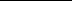 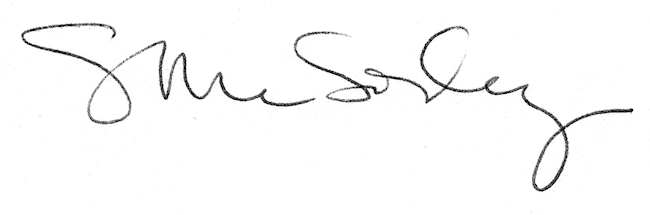 